ـــــــــــــــــــــــــــــــــــــــــــــــــــــــــــــــــــــــــــــــــــــــــــــــــــــــــــــــــــــــــــــــــــــــــــــــــــــــــــــــــــــــــــــــــــــــــــــــــــــــــــــــــــــــــــــــــــــــــــــــــــــــــــــــــــــــــــــــــــــــــــــــــــــــــــــــــــــــــــــــــــــــــــــــــــــــــــــــــــــــــــــــــــــــــــــــــــــــــــــجامعة محمد الأول الكلية المتعددة التخصصات - صندوق البريد : 300 سلوان. 62700  الناظور الهاتف:0536358941/الفاكس: 0536609147Université Mohammed Ier –Faculté Pluridisciplinaire B.P : 300 .Selouane 62700 Nador Tél :0536358941/Fax 0536609147طلب تسوية المنحةNom :  ........…………………….……........................................الاسم العائلــــي :                   Prénom:   ........…………………….……........................................الاسم الشخصي:  N° d’inscription :........…………………….……........................................رقم السجيـــــل :  filière:  ........…………………….……........................................المسلـــــــــــك :  Réinscription :........…………………….……........................................السداســــــــي :C.N.E:  ........…………………….……........................................الرقم الوطني للطالب :  N° Masar :رقم مسار : N° C.I.N:  ........…………………….……........................................رقم البطاقة الوطنية :  Date de naissance:  ........…………………….……........................................تاريخ الازدياد : Année bac :  ........…………………….……........................................سنة الباكلوريا :  TL:  ........…………………….……........................................الهاتــــف :  Email:  ........…………………….……........................................البريد الاليكتروني :  المملكة المغربيةجامعة محمد الأولالكلية المتعددة التخصصاتالناظور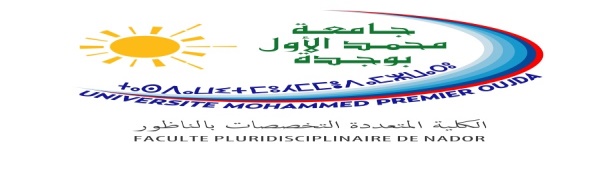 Royaume du Maroc Université Mohamed 1erFaculté pluridisciplinaire          Nadorنوع المشكل :  ........…………………….……........................الصندوق الوطني للضمان الاجتماعي         ........…………………….……........................التوفر على اكثر من باكلوريا     ........................................................المسافة الكيلومترية اي استفاد من نصف منحة عوض منحة كاملة  ........…………………….…….......................تحويل المنحة إلى الكلية م ت الناظور ...........................................................تصحيح النقط (حالة النجاح ولم يتوصل بمنحته) ...........................................................تصحيح إعادة التسجيل           ........................................................... ............................................................ ..............................................................تقاصيل أخرى :Nador le :........…………………….……..........................الناظور في :